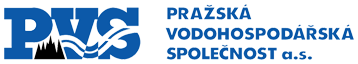 OBJEDNÁVKAOBJEDNÁVKAOBJEDNÁVKAčíslo:číslo:číslo:číslo:číslo:číslo:9-436/J4800/19/RSOBJEDNATELOBJEDNATELOBJEDNATELOBJEDNATELZhotovitelZhotovitelZhotovitelZhotovitelZhotovitelPražská vodohospodářská společnost a.s.Žatecká 110/2, 110 00 Praha 1IČ: 25656112DIČ: CZ25656112Zápis v OR 1.4.1998 je veden u Městského soudu v Praze oddíl B, vložka 5290Pražská vodohospodářská společnost a.s.Žatecká 110/2, 110 00 Praha 1IČ: 25656112DIČ: CZ25656112Zápis v OR 1.4.1998 je veden u Městského soudu v Praze oddíl B, vložka 5290Pražská vodohospodářská společnost a.s.Žatecká 110/2, 110 00 Praha 1IČ: 25656112DIČ: CZ25656112Zápis v OR 1.4.1998 je veden u Městského soudu v Praze oddíl B, vložka 5290Pražská vodohospodářská společnost a.s.Žatecká 110/2, 110 00 Praha 1IČ: 25656112DIČ: CZ25656112Zápis v OR 1.4.1998 je veden u Městského soudu v Praze oddíl B, vložka 5290KSB - PUMPY + ARMATURY s.r.o., koncernKlíčova 2300/6, Praha 11-Chodov, 14900PrahaIČ: 15890317DIČ: CZ15890317KSB - PUMPY + ARMATURY s.r.o., koncernKlíčova 2300/6, Praha 11-Chodov, 14900PrahaIČ: 15890317DIČ: CZ15890317KSB - PUMPY + ARMATURY s.r.o., koncernKlíčova 2300/6, Praha 11-Chodov, 14900PrahaIČ: 15890317DIČ: CZ15890317KSB - PUMPY + ARMATURY s.r.o., koncernKlíčova 2300/6, Praha 11-Chodov, 14900PrahaIČ: 15890317DIČ: CZ15890317KSB - PUMPY + ARMATURY s.r.o., koncernKlíčova 2300/6, Praha 11-Chodov, 14900PrahaIČ: 15890317DIČ: CZ15890317Dodací lhůta: 08/2019Dodací lhůta: 08/2019Dodací lhůta: 08/2019Dodací lhůta: 08/2019Dodací lhůta: 08/2019Dodací lhůta: 08/2019Dodací lhůta: 08/2019Dodací lhůta: 08/2019Ze dne: 18.07.2019Ze dne: 18.07.2019Dopravní dispozice: Dopravní dispozice: Dopravní dispozice: Dopravní dispozice: Dopravní dispozice: Dopravní dispozice: Dopravní dispozice: Dopravní dispozice: Plátce DPH: AnoPlátce DPH: AnoOBJEDNÁVÁMEOBJEDNÁVÁMEOBJEDNÁVÁMEOBJEDNÁVÁMEOBJEDNÁVÁMEOBJEDNÁVÁMEOBJEDNÁVÁMEOBJEDNÁVÁMEOBJEDNÁVÁMEOBJEDNÁVÁMEČíslo akce:1/7/J48/00Název akce:ÚV Káraný - rekonstrukce technologie IV. ČS BenátkyNa základě výsledků zkušebního provozu objednáváme dodatečné práce. Jedná se o provedení opatření specifikovaných provozovatelem v rámci předání a převzetí díla.Cena:   nepřekročí 78.468,48 Kč bez DPH a bude doložena kalkulacíTermín:    do 2 týdnů od potvrzení objednávkyČíslo akce:1/7/J48/00Název akce:ÚV Káraný - rekonstrukce technologie IV. ČS BenátkyNa základě výsledků zkušebního provozu objednáváme dodatečné práce. Jedná se o provedení opatření specifikovaných provozovatelem v rámci předání a převzetí díla.Cena:   nepřekročí 78.468,48 Kč bez DPH a bude doložena kalkulacíTermín:    do 2 týdnů od potvrzení objednávkyČíslo akce:1/7/J48/00Název akce:ÚV Káraný - rekonstrukce technologie IV. ČS BenátkyNa základě výsledků zkušebního provozu objednáváme dodatečné práce. Jedná se o provedení opatření specifikovaných provozovatelem v rámci předání a převzetí díla.Cena:   nepřekročí 78.468,48 Kč bez DPH a bude doložena kalkulacíTermín:    do 2 týdnů od potvrzení objednávkyČíslo akce:1/7/J48/00Název akce:ÚV Káraný - rekonstrukce technologie IV. ČS BenátkyNa základě výsledků zkušebního provozu objednáváme dodatečné práce. Jedná se o provedení opatření specifikovaných provozovatelem v rámci předání a převzetí díla.Cena:   nepřekročí 78.468,48 Kč bez DPH a bude doložena kalkulacíTermín:    do 2 týdnů od potvrzení objednávkyČíslo akce:1/7/J48/00Název akce:ÚV Káraný - rekonstrukce technologie IV. ČS BenátkyNa základě výsledků zkušebního provozu objednáváme dodatečné práce. Jedná se o provedení opatření specifikovaných provozovatelem v rámci předání a převzetí díla.Cena:   nepřekročí 78.468,48 Kč bez DPH a bude doložena kalkulacíTermín:    do 2 týdnů od potvrzení objednávkyČíslo akce:1/7/J48/00Název akce:ÚV Káraný - rekonstrukce technologie IV. ČS BenátkyNa základě výsledků zkušebního provozu objednáváme dodatečné práce. Jedná se o provedení opatření specifikovaných provozovatelem v rámci předání a převzetí díla.Cena:   nepřekročí 78.468,48 Kč bez DPH a bude doložena kalkulacíTermín:    do 2 týdnů od potvrzení objednávkyČíslo akce:1/7/J48/00Název akce:ÚV Káraný - rekonstrukce technologie IV. ČS BenátkyNa základě výsledků zkušebního provozu objednáváme dodatečné práce. Jedná se o provedení opatření specifikovaných provozovatelem v rámci předání a převzetí díla.Cena:   nepřekročí 78.468,48 Kč bez DPH a bude doložena kalkulacíTermín:    do 2 týdnů od potvrzení objednávkyČíslo akce:1/7/J48/00Název akce:ÚV Káraný - rekonstrukce technologie IV. ČS BenátkyNa základě výsledků zkušebního provozu objednáváme dodatečné práce. Jedná se o provedení opatření specifikovaných provozovatelem v rámci předání a převzetí díla.Cena:   nepřekročí 78.468,48 Kč bez DPH a bude doložena kalkulacíTermín:    do 2 týdnů od potvrzení objednávkyČíslo akce:1/7/J48/00Název akce:ÚV Káraný - rekonstrukce technologie IV. ČS BenátkyNa základě výsledků zkušebního provozu objednáváme dodatečné práce. Jedná se o provedení opatření specifikovaných provozovatelem v rámci předání a převzetí díla.Cena:   nepřekročí 78.468,48 Kč bez DPH a bude doložena kalkulacíTermín:    do 2 týdnů od potvrzení objednávkyČíslo akce:1/7/J48/00Název akce:ÚV Káraný - rekonstrukce technologie IV. ČS BenátkyNa základě výsledků zkušebního provozu objednáváme dodatečné práce. Jedná se o provedení opatření specifikovaných provozovatelem v rámci předání a převzetí díla.Cena:   nepřekročí 78.468,48 Kč bez DPH a bude doložena kalkulacíTermín:    do 2 týdnů od potvrzení objednávkyZhotovitel bere na vědomí, že jsou-li v případě této objednávky naplněny podmínky zákona č. 340/2015 Sb., zákon o registru smluv, objednatel zveřejní tuto objednávku v Registru smluv dle uvedeného zákona, s čímž zhotovitel svým podpisem vyjadřuje souhlas.Podepsané objednávky (2x) oprávněnou osobou předá zhotovitel osobně nebo zašle na adresu objednatele.Zhotovitel bere na vědomí, že jsou-li v případě této objednávky naplněny podmínky zákona č. 340/2015 Sb., zákon o registru smluv, objednatel zveřejní tuto objednávku v Registru smluv dle uvedeného zákona, s čímž zhotovitel svým podpisem vyjadřuje souhlas.Podepsané objednávky (2x) oprávněnou osobou předá zhotovitel osobně nebo zašle na adresu objednatele.Zhotovitel bere na vědomí, že jsou-li v případě této objednávky naplněny podmínky zákona č. 340/2015 Sb., zákon o registru smluv, objednatel zveřejní tuto objednávku v Registru smluv dle uvedeného zákona, s čímž zhotovitel svým podpisem vyjadřuje souhlas.Podepsané objednávky (2x) oprávněnou osobou předá zhotovitel osobně nebo zašle na adresu objednatele.Zhotovitel bere na vědomí, že jsou-li v případě této objednávky naplněny podmínky zákona č. 340/2015 Sb., zákon o registru smluv, objednatel zveřejní tuto objednávku v Registru smluv dle uvedeného zákona, s čímž zhotovitel svým podpisem vyjadřuje souhlas.Podepsané objednávky (2x) oprávněnou osobou předá zhotovitel osobně nebo zašle na adresu objednatele.Zhotovitel bere na vědomí, že jsou-li v případě této objednávky naplněny podmínky zákona č. 340/2015 Sb., zákon o registru smluv, objednatel zveřejní tuto objednávku v Registru smluv dle uvedeného zákona, s čímž zhotovitel svým podpisem vyjadřuje souhlas.Podepsané objednávky (2x) oprávněnou osobou předá zhotovitel osobně nebo zašle na adresu objednatele.Zhotovitel bere na vědomí, že jsou-li v případě této objednávky naplněny podmínky zákona č. 340/2015 Sb., zákon o registru smluv, objednatel zveřejní tuto objednávku v Registru smluv dle uvedeného zákona, s čímž zhotovitel svým podpisem vyjadřuje souhlas.Podepsané objednávky (2x) oprávněnou osobou předá zhotovitel osobně nebo zašle na adresu objednatele.Zhotovitel bere na vědomí, že jsou-li v případě této objednávky naplněny podmínky zákona č. 340/2015 Sb., zákon o registru smluv, objednatel zveřejní tuto objednávku v Registru smluv dle uvedeného zákona, s čímž zhotovitel svým podpisem vyjadřuje souhlas.Podepsané objednávky (2x) oprávněnou osobou předá zhotovitel osobně nebo zašle na adresu objednatele.Zhotovitel bere na vědomí, že jsou-li v případě této objednávky naplněny podmínky zákona č. 340/2015 Sb., zákon o registru smluv, objednatel zveřejní tuto objednávku v Registru smluv dle uvedeného zákona, s čímž zhotovitel svým podpisem vyjadřuje souhlas.Podepsané objednávky (2x) oprávněnou osobou předá zhotovitel osobně nebo zašle na adresu objednatele.Zhotovitel bere na vědomí, že jsou-li v případě této objednávky naplněny podmínky zákona č. 340/2015 Sb., zákon o registru smluv, objednatel zveřejní tuto objednávku v Registru smluv dle uvedeného zákona, s čímž zhotovitel svým podpisem vyjadřuje souhlas.Podepsané objednávky (2x) oprávněnou osobou předá zhotovitel osobně nebo zašle na adresu objednatele.Zhotovitel bere na vědomí, že jsou-li v případě této objednávky naplněny podmínky zákona č. 340/2015 Sb., zákon o registru smluv, objednatel zveřejní tuto objednávku v Registru smluv dle uvedeného zákona, s čímž zhotovitel svým podpisem vyjadřuje souhlas.Podepsané objednávky (2x) oprávněnou osobou předá zhotovitel osobně nebo zašle na adresu objednatele.Upozornění: Nedílnou součástí daňového dokladu musí být kopie této objednávky, kalkulace ceny a protokol o rozsahu provedených činností / doklad o předání a převzetí díla potvrzený objednatelem. Bez těchto náležitostí bude daňový doklad vrácen zpět k doplnění.Upozornění: Nedílnou součástí daňového dokladu musí být kopie této objednávky, kalkulace ceny a protokol o rozsahu provedených činností / doklad o předání a převzetí díla potvrzený objednatelem. Bez těchto náležitostí bude daňový doklad vrácen zpět k doplnění.Upozornění: Nedílnou součástí daňového dokladu musí být kopie této objednávky, kalkulace ceny a protokol o rozsahu provedených činností / doklad o předání a převzetí díla potvrzený objednatelem. Bez těchto náležitostí bude daňový doklad vrácen zpět k doplnění.Upozornění: Nedílnou součástí daňového dokladu musí být kopie této objednávky, kalkulace ceny a protokol o rozsahu provedených činností / doklad o předání a převzetí díla potvrzený objednatelem. Bez těchto náležitostí bude daňový doklad vrácen zpět k doplnění.Upozornění: Nedílnou součástí daňového dokladu musí být kopie této objednávky, kalkulace ceny a protokol o rozsahu provedených činností / doklad o předání a převzetí díla potvrzený objednatelem. Bez těchto náležitostí bude daňový doklad vrácen zpět k doplnění.Upozornění: Nedílnou součástí daňového dokladu musí být kopie této objednávky, kalkulace ceny a protokol o rozsahu provedených činností / doklad o předání a převzetí díla potvrzený objednatelem. Bez těchto náležitostí bude daňový doklad vrácen zpět k doplnění.Upozornění: Nedílnou součástí daňového dokladu musí být kopie této objednávky, kalkulace ceny a protokol o rozsahu provedených činností / doklad o předání a převzetí díla potvrzený objednatelem. Bez těchto náležitostí bude daňový doklad vrácen zpět k doplnění.Upozornění: Nedílnou součástí daňového dokladu musí být kopie této objednávky, kalkulace ceny a protokol o rozsahu provedených činností / doklad o předání a převzetí díla potvrzený objednatelem. Bez těchto náležitostí bude daňový doklad vrácen zpět k doplnění.Upozornění: Nedílnou součástí daňového dokladu musí být kopie této objednávky, kalkulace ceny a protokol o rozsahu provedených činností / doklad o předání a převzetí díla potvrzený objednatelem. Bez těchto náležitostí bude daňový doklad vrácen zpět k doplnění.Upozornění: Nedílnou součástí daňového dokladu musí být kopie této objednávky, kalkulace ceny a protokol o rozsahu provedených činností / doklad o předání a převzetí díla potvrzený objednatelem. Bez těchto náležitostí bude daňový doklad vrácen zpět k doplnění.Vyřizuje:tel: 251 170 111Za objednatele:Razítko a podpis:Za objednatele:Razítko a podpis:Za objednatele:Razítko a podpis:Za objednatele:Razítko a podpis:Za zhotovitele:Razítko a podpis:Za zhotovitele:Razítko a podpis:Za zhotovitele:Razítko a podpis: